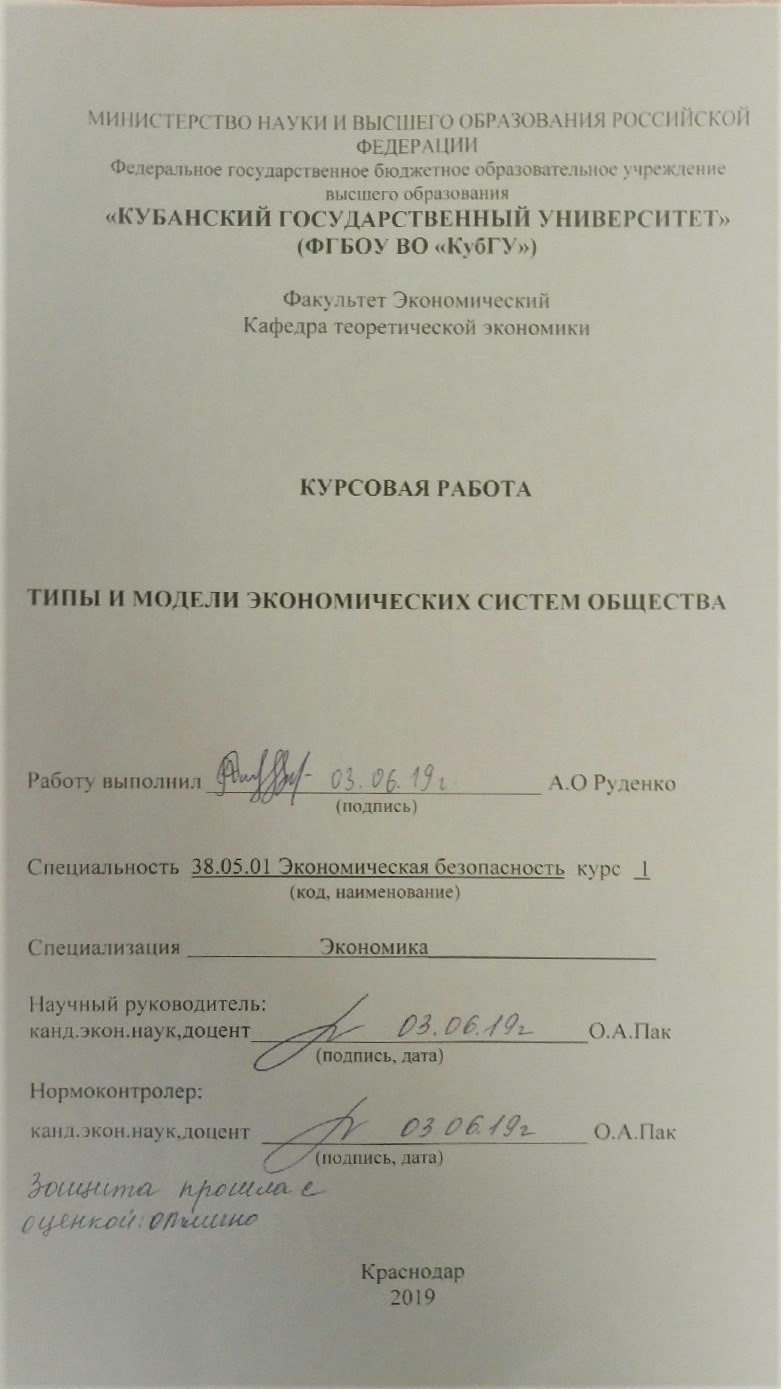 Содержание	Введение 	3Современные экономические системы общества 	5Понятие экономических систем общества 	5Типы экономических систем общества: достоинства и недостатки 	8Субъекты и объекты экономических систем 	15Особенности экономической системы в РФ	18Анализ экономической системы РФ 	18Эффективные модели экономических систем в развитых странах 	22 Проблемы российской экономической системы и пути их решения	25Заключение 	29Список используемых источников.	31ВведениеТипы и модели экономических систем – это очень актуальная тема. От того, какой тип системы выберет государство, зависит его экономическое поведение внутри и вне страны. Актуальность данной темы также в том, что, изучая экономическую систему России, можно найти в ней много проблем и изъянов. Все это из-за того, что страна осталась в переходном периоде от командно-административной к рыночной системе. Это породило большое количество проблем в экономике страны. Они очень сильно влияют на экономическое развитие РФ и требует рассмотрения возможных путей их решения. Цель работы - исследовать типы и модели экономических систем общества.Для достижения поставленной цели были сформулированы следующие задачи: изучить понятие и типы экономических систем, определить их достоинства и недостатки;определить субъекты и объекты экономических систем;проанализировать состояние экономической системы РФ;рассмотреть модели экономических систем в развитых странах;определить проблемы развития экономической системы в РФ и рассмотреть методы её регулирования.Объект исследования - экономическая система РФ.	Предмет исследования - отношения субъектов экономической системы РФ.В процессе выполнения работы применялись такие научные труды, как: Герасимов В.Н., Джураев А.Т, Крашенникова Т.В, Молчан А.С., Осипов Ю.М., Плотоцкий М.И., Сухарев О.С., Толкачев С.А., Черковец В.Н., Чернявская Ю.А.,  Шевченко Б.И., Шевчук А.В. Статья из ежегодной научной конференции «Ломоносовские чтения» - «Потенциал экономической науки для развития экономической системы России». Материалы Международной научно-практической конференции Чернявской Ю.А «Место и роль особых экономических зон в системе общей концепции развития экономических систем // Экономическое развитие России: драйвер роста или генератор вызовов». А так же доклад группы Всемирного банка «Экономика России: как сохранить стабильность, удвоить темпы роста и наполовину сократить бедность?»Структура работы включает в себя: введение, основная часть, включающая 2 главы, заключение, и список используемых источников.1 Современные экономические системы общества1.1 Понятие экономических систем обществаДля того, чтобы давать определение экономической системе, нужно сначала обозначить, что же такое «система» и «экономика»Система - это множество элементов, которые находятся в отношениях и связях друг с другом и образуют определённую целостность, единство[1].Экономика – это хозяйственная деятельность обществa и совокупность отношений, складывающихся в системе производства, распределения, обмена и потребления [1].Сама экономическая система имеет множество вариаций определения.  По одному из них, экономическая система-это особым образом упорядоченная система связей между производителями и потребителями материальных и нематериальных услуг. Также это совокупность упорядоченных и взаимосвязанных экономических частей [1].Любая система, в том числе и экономическая, состоит из элементов, которые ее характеризуют .Это производительные силы и производственные отношения. Рассмотрим каждый из этих элементов. Производственные силы - это совокупность людей , а так же средств производства, которые имеют опыт, какие-либо знания, навыки, полезные в использовании труда, который необходим для производства товаров и услуг [1].Разделяют естественные, общественные и всеобщие производительные силы. К естественным относятся способности человека, природные ресурсы и т.д. К общественным: разделение труда, средства производства и т.д. К всеобщим относят образование, культуру, науку и т.д.В качестве основных производственных сил выступaют люди и результат их умственных сил и способностей. Важное место в производственных силах также имеет и земля. Во всех отраслях она выступает материальным условием для производства, но где-то используется как средство труда, а где-то как предмет труда. Примером первого служит использование средств в сельском хозяйстве, а предметом труда она может служить в добывающей промышленности. Производственные отношения - это отношения между людьми , складывающиеся в процессе производства, распределения, обмена и потребления товаров и услуг [1].Выделяют следующие виды производственных отношений: социально-экономические, то есть отношения собственности, организационно-экономические, то есть обмен опытом, маркетинг, менеджмент, технико-экономические отношения, ресурсы, производственные возможности [2].Результат совместного использования производственных сил и производственных отношений это экономический продукт.Экономические системы характеризуются такими тенденциями как устойчивость и изменчивость. В их основе лежат интересы людей. Можно выделить основную проблему функционирования экономических систем. Это проблема выбора. Ее суть состоит в том, что факторы ,которые используются для удовлетворения безграничных и постоянных потребностей людей ограничены, поэтому существует проблема альтернативности использования этих факторов и поиска лучшего сочетания факторов производства [2].Эта проблема отражается в трех главных вопросах экономики , а именно « Что производить?» , «Как производить?» и «Для кого производить?»«Что производить?» То есть, какие товары должны производиться в определенной системе экономики в какой-либо период .«Как производить?» То есть, с помощью каких ресурсов и, используя какую технологию, должны быть созданы данные товары и услуги.«Для кого производить?» То есть, для кого будут созданы товары и услуги и кто будет их покупать [3].Существует множество подходов к изучению экономических систем, но самые известные это формационный и цивилизационный подходы. Рассмотрим каждый из нихПо формационному подходу экономические формации в ходе исторического развития сменяются от одной формации к другой, более прогрессивной.  Основоположником этого подхода является К.Маркс. Согласно этому подходу общественному развитию способствует пять этапов или формаций. Это первобытнообщинная, рабовладельческая, феодальная, капиталистическая, коммунистическая. Во всех этих формациях используется разный способ производства. По цивилизационному подходу  экономические формации в историческом ходе рассматривается как развитие этапов и циклов цивилизации. Этот подход признает естественный и эволюционнй процесс [4].Экономические системы каждого государства уникальны. Не может существовать одинаковых форм, механизмов, инструментов и методов государственного регулирования, ведь у каждой страны свои особенности, свой менталитет, государственный уклад, особенности рынка и т.д.Экономические системы многомерны и дифференцированы, так как имеют множество особенностей критериев и факторов, формирующих систему.Больше всего в экономике распространилась классификация хозяйственных систем по двум признакам: По форме собственности на средства производства.Способу, по которому координируется и управляется экономическая деятельность [5]. Согласно этим признакам выделяют: Традиционную экономическую систему Рыночную экономическую систему Командную экономическую систему Смешанную экономическую систему.Именно данные модели наиболее часто встречаются в литературе. [5] Подводя итог,  можно сказать, что экономическая система имеет большое количество различных определений. Она включает в себя множество факторов, критериев, механизмов и форм взаимосвязи экономической, политической, социальной и правовой жизни страны. Экономическая система является главным механизмом в экономике любой страны. Во всех государствах она разная, но какие-то элементы ее могут совпадать с другими. 1.2 Типы экономических систем общества: достоинства и недостаткиРассмотрим основные экономические системы, их достоинства и недостатки. Традиционная экономическая система.Это первая в истории экономическая система. Она основывается на патриархальном использовании ресурсов и общинной собственности на землю. Блага распределяются согласно традициям. Обычаи также господствуют в этой системе. Наряду с ними важную роль также имеют культурные и религиозные ценности, деление на сословия и касты. В этой системе характерен застой экономики и низкий уровень благосостояния. Система основана на традициях и обычно многоукладна, т.е. имеет несколько видов форм хозяйствования и распределения продуктов. Довольно популярны натурально-общинная форма, которая сводится к коллективному ведению хозяйства, а также натуральная форма хозяйствования. Мелкотоварное производство также имеет важное значение в этой системе. Оно базируется на частной собственности на ресурсы и собственном труде их владельца. Производство мелких товаров характерно крестьянскими и ремесленными хозяйствами. [6]Традиционная экономическая система распространена в странах со слабым развитием. Такая система была популярная в раннефеодальный период во времена, когда господствовали ремесленнические производства , простые формы торговли и сельское хозяйство. Для системы характерны отсталые технологии и медленное их внедрение, в основном используется ручной труд. Можно считать, что это основная проблема традиционной систем.Традиционная экономика характеризуется высоким социальным неравенством. Все из-за авторитарного характера распределения благ. Все произведенные продукты получает элита и высшее сословие. Экономическими ресурсами также владеет главенствующая элита. Простые люди получают только то, что у них осталось после передачи произведенных продуктов государству [6].Если говорить о продаже товаров в системе, то она присутствует, но существует только тогда, когда есть излишек, что случается крайне редко. Если же торговля происходит, то  осуществляется при самой минимальной цене из-за высокой конкуренции и крайне низкой покупательской способности людей, у которых есть возможность что-либо купить. Также торговля характеризуется бартером, то есть товарным обменом из-за отсутствия национальной валюты. Плюсы традиционной системы: Высокое качество произведенных товаров.Стабильность социума[7]Минусы традиционной системы:Низкие темпы производства.Низкая степень устойчивости к глобальным экономическим кризисам.Отторжение достижений научного прогресса Высокий уровень влияния природных и климатических условий на экономику. Зависимость от иностранных инвестиций. Неспособность к саморазвитию и прогрессу [7].Можно сказать, что какие-то элементы традиционной экономике встречаются почти в каждой стране, так как экономика любой страны всегда зависит от природных ресурсов.В чистом виде традиционная экономика сейчас существует в отсталых странах юго-восточной Азии. Например, Непал, Бангладеш. В некоторых африканских странах до сих пор занимаются скотоводством и натуральным хозяйством . В пример можно привести Республику Кению.Рыночная экономическая система.Рыночная экономическая система основывается на частной собственности, конкуренции, присутствием альтернативы в выборе на основе личных интересов и нравах.Рыночная экономика имеет множество отличительных черт:Во-первых рыночная экономика характерна тем, что любой желающий может заниматься предпринимательской деятельностью. Предприниматель может выбрать вид  и форму деятельности, в которой он хочет работать. Но каждый предприниматель должен следить за потребностями потребителей, ведь именно они решают, что должно быть произведено. Очень большой выбор вариаций владения средствами производства. Цены складываются на  основе спроса и предложения и осуществляется на договорной основе между хозяйствующими субъектами[6].Спрос-это желание потребителя приобрести товар или услугу в данный момент и по данной цене.Закон спроса гласит: чем выше цена при прочих равных условиях, тем меньше спрос. Чем нижу цена при прочих равных условиях, тем спрос выше.Выделяют факторы, влияющие на спрос. Они бывают двух видов: ценовые и неценовые. Это:1)Цена- единственный ценовой фактор2) Доходы потребителей 3) Виды и предпочтения покупателей 4) Мода и бренды5) Взаимозаменяемые товары 6) Товары, дополняющие друг друга. Есть так же товары, на которые закон спроса не действует. Это:Товары первой необходимости Товары медикаменты Товары роскоши Товары вредных привычек [8]Предложение-это это то количество товаров и услуг которые производитель готов предложить на рынок в данный момент по данной цене.Закон предложения: чем выше ценa при прочих равных условиях, тем выше предложение. Чем ниже цена, тем предложение ниже.На предложение так же влияют множество факторов как ценовых, так и неценовых:ЦенаЦели фирмы Налоги и субсидииРекламаИнфляция [8] Государство не может вмешиваться в установление цен. Оно лишь следит за деятельностью и ответственностью экономических субъектов.Весь доход, который люди получают от какой-либо деятельности на рынке, они могут свободно использовать, выплачивая только необходимые налоги. Важнейшей особенностью рынка является конкуренция.Конкуренция-это соперничество между участниками рынка за лучшие условия производства и купли-продажи товаров и услуг.[6]Плюсы рыночной системы:Рыночная экономика является двигателем технического прогресса. На рынке не может существовать дефицита товаров и услугиЭффективное использование ресурсов производства.Прибыль зависит от уровня работы и вклада в производствоПолная экономическая свобода Многообразие форм собственности[7]Минусы рыночной экономики:Низкая стабильность из-за постоянно меняющихся стадий цикла , а так же уровня инфляции и безработицы в стране .Возможность монополизации рынка.Рыночная экономика способствует расслоению общества.Повышение уровня безработицыНезаинтересованность рынка производить товары для малоимущего населения [7]Административно-командная экономическая системаЭта система также может называться «Плановой экономикой» и «Командной экономической системой». В этой системе все полномочия и вся власть принадлежит государству. Только высшие органы могут решать, что производить,  сколько ресурсов использовать на производство, сколько будет стоить продукция и многие другие вопросы. Все распределяется согласно государственному директивному планированию. Для системы характерны командно-распределительные методы. Система базируется на тоталитарном или авторитарном режиме, а демократия отсутствует полностью. Рынок отсутствует в этой системе, хоть определенные его элементы все равно есть. На все товары, которые может приобрести население, государство устанавливает свою цену. [6]Командная система существовала во времена СССР, пока в 1991 году он не прекратил своё существование. В настоящее время элементы такой системы присуще таким странам , как Куба и КНДР. Плюсы административно-командной системы:Стабильное развитие общественных групп и неизменность доходов общества. Удобное управление (с точки зрения государства)Проведение уравнительной политики Гарантированная занятость и отсутствие явной безработицы Отсутствие высокой инфляции [7]Минусы административно-командной системы:Высокая вероятность появления скрытной безработицы Отсутствие развития технологий Низкая производительность труда Нехватка ресурсов Дефицит качественных товаров Потребности людей почти не удовлетворяются  Тотальный контроль ( с точки зрения общества) Отсутствие свободы выбора и альтернатив [7]Смешанная экономическая система.Это довольно новая система. Она относится к капиталистическому типу. Ее особенность в том, что она объединяет в себе возможность производства товаров и услуг как государством, так и частными лицами. Государство также может регулировать различные сферы данной системы , например, потребительскую, банковскую, таможенную и многие другие. Многие общественные услуги и элементы общественной и государственной структуры финансируются и субсидируются за счет государственного  бюджета или принадлежат государству, например, школы, больницы, сельское хозяйство, юридические услуги и многое другое [9].Смешанная экономика представляет собой сочетания: рынка и государственного регулирования, частного и государственного секторов, экономических и неэкономических начал, капиталистических тенденций и социализации жизни. Она включает в себя государственную, частную и совместную собственность на средства производства. Смешанная экономика в настоящее время существует в двух формах :Смешанная экономика слаборазвитых и развивающихся стран Смешанная экономика развитых стран [9].Существует несколько типов моделей смешанной экономики, а именно: Англо-саксонская, Германская, Шведская, Китайская и Японская.Почти во всех развитых странах сочетается рыночная и централизованная экономика при господстве первой, т.е. смешанная экономика. Плюсы смешанной экономики: Отсутствие дефицита товаров Социальная направленность экономики. Обеспечение государством стабильность экономического роста и развития.Государство усиленнее борется против монополий Развитие научно-технической революцииСвобода рынка Предприниматели сами могу контролировать процесс производства своих предприятий Социальные гарантии повышаются [7].Минусы смешанной экономики: Сдерживание процессов выхода производителей на новые рынки сбыта продукции Заметный разрыв между социальными слоями населения.Инфляция и безработица Снижение качества продукции В производственных фондах возможны застойные процессы. [7] Таким образом, можно сделать вывод о том, что каждый тип экономической системы особенный. И у каждой системы есть свои преимущества и недостатки. Не существует идеального типа экономической системы , есть только более или менее рациональные. Для эффективной деятельности экономики, необходимо выбрать ту систему, которая больше всего будет подходить тому или иному государству, и модернизировать ее под особенности страны.  1.3 Субъекты и объекты экономических системСубъекты экономической системы - это хозяйствующие единицы, участвующие в производственном процессе, т.е. в производстве, распределении, обмене и потреблении товаров и услуг. Выделяют три основных субъекта экономических систем: домохозяйства, фирмы, государства.Дж. М. Кейнс создал модель макроэкономического кругооборота, на которой представлены два основных потока: ресурсно-товарный и денежный. В рамках этих потоков осуществляется взаимодействие основных субъектов экономических систем, т.е. домохозяйств, фирм и государства. Каждый субъект экономической системы выполняет свои функции. Домохозяйства - являются поставщиками ресурсов и потребителями товаров и услуг. Фирмы - являются потребителями ресурсов и поставщиками товаров и услуг. Государство - выполняет функции как домохозяйств, так и фирм. Оно также обладает функцией распределения (наличия у него императивного статуса)[10]. Объекты экономической системы – это элементы системы, по поводу которых осуществляется взаимодействие экономических субъектов. К объектам относятся: экономические ресурсы, потребности, материальные блага.Экономические ресурсы как объект включают факторы и условия, с помощью которых осуществляется производство материальных благ. К ним относятся: природные ресурсы, трудовые ресурсы, информация, предпринимательские способности и капитал.Потребности как объект включают внутреннее стремление, направляющее к экономической деятельности. Разделяют потенциальные и платежеспособные потребности. Первые побуждают потребителя владеть благами и использовать их. Вторые же потребности, выступaют реальными финансовыми доходами и превращаются в потребительский спрос [10].Материальные блага как объект – это все то, что помогает человеку удовлетворять свои потребности. Они делятся на материальные и нематериальные. Материальные блага включают: природные ресурсы, продукты сельского хозяйства, машины, здания и т.д. К нематериальным благам относятся: имя, личная неприкосновенность, жизнь и здоровье, репутация, достоинство личности и т.д.Отношения субъекта и объекта называются базовыми отношениями, то есть отношения, на основании которых взаимодействуют субъекты, по поводу объектов и формируется модель экономической системы. Такая система формирует отношения собственности, в соответствии с которыми формируется система отношений управления, устанавливающие отношения распределения [10].Подводя итог, необходимо отметить, что экономическая система - это сложный механизм, она не ограничена в своем определении. Она включает в себя множество механизмов, факторов, критериев и может характеризоваться как совокупность и взаимосвязь экономических, социальных, правовых, политических и других отношений. Это один из главных механизмов во всей экономике. У каждой страны она разная, но ее отдельные элементы могут быть схожими с системами других стран. В зависимости от форм собственности, на которых основаны экономические системы, выделяют следующие типы экономических систем: традиционную систему, рыночную систему, административно-командную систему, смешанную систему.Каждая экономическая система уникальная и нельзя сказать, что какая-либо система совершенна, это не так, каждая система имеет плюсы и минусы. Каждая страна должна выбрать систему, подходящую именно данному государству, считаясь со своими национальными особенностями. Субъект и объект это неотъемлемые элементы любой системы, в том числе и экономической. Рассмотрев эти элементы, можно выделить три субъекта, это государство, домохозяйства и фирмы, и три объекта, это потребности, материальные блага и экономические ресурсы. Они составляют основу всех экономических систем. Особенности экономической системы в РФ2.1 Анализ экономической системы РФЭкономика каждой страны имеет свои особенные черты, которые определяют ее характер, динамику, структуру и место в мире. Экономическая система России также обладает всеми этими особенностями.В данный момент экономическая ситуация в России довольно нестабильна, так как темпы устойчивого развития у нее отсутствует. Наша страна провозглашает себя рыночной экономикой, но, изучая систему РФ глубже, можно прийти к выводу, что она имеет все-таки предпосылки к смешанной экономической системе. С самого своего основания, после распада СССР в 1991 году, Россия начала переходить к рыночному типу экономики, но многие факты показывают, что наша страна до сих пор находится в этом переходном периоде. Мы можем наблюдать, что основа экономики нашей страны в настоящее время - это рынок, но в то же время государство также имеет достаточно высокую степень участия в экономике [11].Имеется достаточно много оснований, чтобы сделать вывод, что рынок России очень сильно монополизирован, так как длительное время в стране господствовала административно-командная экономическая система, особенность которой являлась в господстве государства в экономике и ее контроль, осуществляемый государственными органами. Контролирование экономики было возможно при малом количестве фирм. Именно это облегчало существование административно-командной системы, но в будущем усложнило процесс перехода к рыночной системе и, как следствие, нормальное функционирование экономики. Вмешательство государство в экономику и сейчас достаточно велико, но не так сильно, как в советские времена [11].Что касается собственности в России, то значительную часть составляет именно частная собственность, в отличие от государственной. В стране существует также коллективная и корпоративная собственность. Большинство частных предприятий занимаются сферой услуг, особенно торговлей. Промышленность редко привлекает предпринимателей.Экономику РФ также можно считать смешанной из-за того факта, что она не является саморегулируемой системой. В ее регулировании активно участвует государство, используя прямые и косвенные методы. К прямым методам относятся: стимулирование и поддержка отдельных отраслей и предприятий и ограничение на определенную деятельность как внутри страны, так и вне ее. К косвенным методам относятся: налоги и регулирование ключевой процентной ставки с помощью Центрального банка [12].Экономика РФ развивается как постиндустриальная система. Количество информации с каждым днем увеличивается, вместе с ней и количество образованных людей. Но минусы здесь также присутствуют, например, неразвитость наукоемких технологий, зависимость от импортных технологий, высокая доля сырьевого сектора и зависимость от конъюктуры цен на энергоносители. Экономика РФ является открытой, так как активно осуществляет торговлю с другими странами, посредством импорта и экспорта [13].Также можно проанализировать эффективность экономики России, рассмотрев различные экономические показатели, такие как ВВП, инфляция, ключевая процентная ставка. Рассмотрим первый показатель-ВВП России за 5 последних лет [Таблица 1].Таблица 1- Динамика ВВП России за 2014-2018 гг[14].По данным таблицы 1 можно сделать вывод, что ВВП нашей довольно нестабильный показатель. После кризиса 2014 года ВВП сильно упал, но в 2018 году начался небольшой прирост.Рассмотрим темпы инфляции в РФ за последние 5 лет [Таблица 2].Таблица 2- Темпы инфляции в России за 2014-2018 гг[15].По данным таблицы 2 можно наблюдать, что в 2015 году уровень инфляции был на очень высоком уровне, в то время, как допустимый процент составляет не более 4%, это примерно в 3 раза выше нормы. Это показывает, что в стране серьезные проблемы в экономической системе. В тот период  страна и правда столкнулась с проблемами в отношениях внешней экономики. В настоящее время экономика нашей страны почти пришла в норм, несмотря на то, что уровень инфляции все еще превышает 4%. Последний, рассматриваемый показатель, это процентная ставка [Таблица 3].Таблица 3 – Ключевая ставка процента в России за 2014-2018гг[16].По результатам таблицы 3 можно сказать, что в России очень высокие показатели, это значит, что система в РФ неэффективная.Подводя итог, можно сказать, что российская экономическая система имеет достаточно неопределенный тип. Россия определяет свою систему, как рыночную, но в ней слишком много от смешанной системы, которой тоже, в свою очередь, свойственны капитализм и открытость, чтобы называть ее рыночной. Также по данным таблиц можно понять, что в России много проблем, связанных с экономикой, что указывает на неэффективность системы. 2.2 Эффективные модели экономических систем в развитых странахДля каждой страны эффективна своя экономическая модель, так как все страны обладают своими особенностями такими, как история страны, национальные и социальные условия, а так же темпы развития экономики. 	Модель экономических систем – это совокупность частного и государственного сектора, а также особенности и история развития экономики определенной страны [17]На данном этапе, самой лучшей экономической системой современности, является смешанная экономическая система, которая включает в себя сочетание форм предпринимательской деятельности и государственной деятельности. Рассмотрим самые известные модели развитых стран, основанные на этой системе. Американская экономическая модель.Данная модель представляет собой либеральную рыночную модель смешанного типа. Она предполагает приоритетную роль частной собственности, развитой рыночной конкурентной системы капиталистической мотивацией и высоким уровнем социальной дифференциацией [18]. Данная модель построена на поощрении предпринимательской деятельности и обогащения наиболее активной части населения. Максимальное финансовое насыщение доступно лишь активным слоям  населения в хозяйственной жизни.  В данной модели существует система льгот и пособий для наименее развитых экономических слоев населения. Модель ориентирована на высокий уровень производительности труда и достижение личного успеха [17].Шведская экономическая модель.Данная модель основана на участии государства в обеспечении стабильности экономики и в перераспределении доходов. Основой системы Швеции является социальная политика. Для ее успешного проведения установлен высокий уровень налогообложения, он составляет 50% шведского ВВП. Результатом этого является минимальная безработица в стране, высокий уровень социального обеспечения граждан, минимальные различия в доходах различных групп населения и высокая экспортная способность шведских компаний. Достоинством данной модели является сочетание относительно высоких темпов экономического роста с высоким уровнем полной занятости и благосостояния населения. Для модели характерна сильная социальная ориентированность. Государство содержит в себе лишь 4% всех основных фондов. Само государство нацелено на то, чтобы жители занимались частным производством [18].Государство в Швеции играет большую роль в сфере национального дохода: его распределения перераспределения и потребления через налоги и большие объемы расходов государства [17].Германская экономическая модель.Эта модель социального рыночного хозяйства, увязывающая расширение конкурентных начал с созданием особой социальной инфраструктуры, сглаживающей недостатки рынка.  В экономической модели Германии государство не устанавливает экономические цели, потому что это лежит в плоскости индивидуальных рыночных решений, оно создает социальные и правовые условия для реализации экономической инициативы. Данные условия реализуются в социальном равенстве индивидов и гражданском обществе. Эти условия состоят из двух частей, это хозяйственное и гражданское право и система мер по поддержке конкурентной среды. Главная задача государства в этой модели – это обеспечение баланса между социальной справедливостью и рыночной эффективности [18].Для модели свойственна помощь внедрения в производство средств научно технической революции. Государство ведет антимонопольную политику, антицеклическое регулирование и поддерживает конкуренцию. Японская экономическая модель. Данная модель регулируемого корпоративного капитализма с особым значением корпоративного начала. Модель определяется отставанием повышения уровня жизни населения от роста производительности труда. Из-за этого снижается стоимость трудовой силы и себестоимость продукции, так повышается ее конкурентоспособность на мировом рынке [17].Японская модель характерна развитым планированием и координацией государственной деятельностью и деятельностью частных предпринимателей. Планирование заключает в себе государственные программы, направляющие отдельные части экономики на выполнение общенациональных задач. Для модели важно сохранять национальные традиции, заимствовав у других стран все, что нужно для развития страны. Это помогает Японии создавать системы управления и организации, которые дают положительный эффект экономической системе Японии. Их система очень уникальна из-за сохранения традиций Японии [18].Таким образом, можно сделать вывод о том, что в мире существует очень большое количество моделей экономических систем и каждая модель уникальна и преследует разные цели, характерные для определенных государств. Даже, перечислив основные модели развивающихся стран, мы видим, что для какой-то модели цель состоит в социальном равенстве, а для другой в саморазвитии личности. Данные различия, конечно, связаны с особенностью каждой страны, с различием менталитета, государственных устояв, экономической ориентированности и множеством других различных факторов.  Проблемы российской экономической системы и пути их решенияВ настоящее время экономическая система России имеет множество проблем, связанных с переходом страны от командно-административной к рыночной системе. Проведенный анализ экономики и экономических показателей России подтверждает это. Выделим основные проблемы экономической системы России и пути их решения:Проблема:Высокий уровень монополии на рынке. Монополии наносят значительный социально-экономический ущерб экономики страны, так как они как бы образуют рост цен, а так же из-за них сокращаются производства товаров и услуг и уровень качественных товаров тоже падает [19].Решение:Решением данной проблемы может стать совершенствование законов и законодательной базы. Как основное направление, можно совершать реформы в сторону прекращения формирования новых монополий. Так, новые монополии будут возникать все реже, а все силы будут отдаваться уже существующим [20].Проблема:Высокий уровень инфляции. Мы можем наблюдать это из таблицы 2 Уровень инфляции в данный момент 4,27% , что превышает норму, а именно 4% [19].Решение: Для снижения уровня инфляции можно предложить несколько методов борьбы.Во-первых, нужно вернуть финансовые ориентиры бизнесу и населению. Для этого нужно информировать людей о правдивых показателях на текущий момент и прогнозах на будущее, так улучшится доверия нaрода к государству и ускорит процесс восстановления экономики [20]Во-вторых, необходимо изменить бюджетную политику. Можно, например, уменьшить рaсходы и увеличить доходную часть бюджета. Это можно сделать путем замораживания проектов, не приносящих прибыль, провести структурную перестройку производств, а так же обеспечить налоговых платежей в полном объеме [19].В-третьих, необходимо создать комфортные условия для развития бизнеса. Предприниматели - это та сила, которая может вывести страну из кризиса. Государство должно создавать благоприятную среду для развития среднего и малого бизнеса. Например, борьба с коррупцией или ликвидация бюрократических барьеров [21].Также можно поставить цель на импортозамещение. Мы сами должны создать необходимые товары, чтобы не зависеть от других стран. Это поможет повысить показатель ВВП. Чем меньше зависимость страны от импорта, тем устойчивее в ней экономика [21].Проблема:Низкая производительность труда. Это связано с тем, что в нашей стране крайне слабо развит НТП, а так же с тем, что у населения нет стимула к высокой работоспособности. Отсутствие стимула часто связано с тем, что образование, которое мы получаем, и его программа не всегда согласовывается с требованиями рынка. Неразвитость научно технического прогресса сказывается на оборудовании, используемом в производстве, ведь большинство машин и станков для производства остались в России с времен СССР[20].Решение:Государству необходимо ввести систему стимулов и поощрений для введения научно технического прогресса в производство для повышения производственного снабжения и появления новых, улучшенных систем производства. Для повышения же стимула к труду необходимо усовершенствовать образовaтельные программы с учетом требований рынка[20].Проблема:Дифференциация общественных групп. В нашей стране преобладает бедный слой населения, он социально незащищен. Этот слой в основном не имеет никаких льгот, поэтому имеет множество различных трудностей, например, при оформлении пособия по безработице. У разных слоев населения огромные различия в доходах и расходах и это никогда не приведет экономику России к устойчивому росту и развитию. Из-за этого население не хочет стараться, оно не имеет стимулов и не приведет экономику страны к устойчивому развитию, так как просто обижено на свое государство[22]. Решение:Государству необходимо развивать социальные программы и упростить систему получения пособий по безработице. Государство должно достичь минимального разрыва между слоями населения. Все слои населения должны быть максимально однородными [21].Проблема:Различие уровня жизни людей между регионами. Это все то же социальное неравенство, ведь мы можем заметить, что уровень развития в каждом регионе разный, есть процветающие регионы, в то время как другие могут быть совсем бедные, в них государство почти не вкладывает средств и таких регионов большинство в нашей стране [22].Решение:Решение проблемы совпадает с предыдущим пунктом. Государство должно найти стимул для людей для повышения их производительности и также улучшить развитие социальных программ [21].Данные указания, по моему мнению, могут помочь российской экономической системе улучшить свое развитие и экономический рост, а так же улучшить данные по различным экономическим показателям. данные по различным экономическим показателям. Подводя итог, можно отметить, что при позиционировании себя как страна с рыночной экономической системой, Россия больше напоминает экономику смешанного типа, которой также присуще открытость и капитализм. Проведенный анализ экономической системы дает ясно понять, что система РФ не совершенна и имеет множество проблем, которые нужно быстрее исправлять.Существует огромное количество различных моделей экономических систем. Каждая из этих моделей имеет разные цели. Приоритетом одной страны может являться социальное равенство, другой - саморазвитие личности. Эти различия также связанны с особенностями каждого государства, его менталитетом, ориентированная направленность экономики и много других различных факторов. Экономическая система России несовершенна. В этом пункте мы обозначили наиболее серьезные проблемы экономики страны, по моему мнению, и возможные пути их решения, которые смогут помочь РФ улучшить развитие экономики. ЗаключениеВ заключение данной работы можно сделать следующие выводы: Экономическая система - это сложный механизм, она не ограничена в своем определении. Она включает в себя множество механизмов, факторов, критериев и может характеризоваться как совокупность и взаимосвязь экономических, социальных, правовых, политических и других отношений. Это один из главных механизмов во всей экономике. У каждой страны она разная, но ее отдельные элементы могут быть схожими с системами других стран. В зависимости от форм собственности, на которых основаны экономические системы, выделяют следующие типы экономических систем: традиционную систему, рыночную систему, административно-командную систему, смешанную систему.Каждая экономическая система уникальная и нельзя сказать, что какая-либо система совершенна, это не так, каждая система имеет плюсы и минусы. Каждая страна должна выбрать систему, подходящую именно данному государству, считаясь со своими национальными особенностями.Субъект и объект это неотъемлемые элементы любой системы, в том числе и экономической. Рассмотрев эти элементы, можно выделить три субъекта, это государство, домохозяйства и фирмы, и три объекта, это потребности, материальные блага и экономические ресурсы. Они составляют основу всех экономических систем. При позиционировании себя как страна с рыночной экономической системой, Россия больше напоминает экономику смешанного типа, которой также присуще открытость и капитализм. Проведенный анализ экономической системы дает ясно понять, что система РФ не совершенна и имеет множество проблем, которые нужно быстрее исправлять.В работе представлены наиболее острые проблемы российской экономики и указали возможные пути их решения, которые могут помочь стране развиваться более устойчиво. Существует огромное количество различных моделей экономических систем. Каждая из этих моделей имеет разные цели. Приоритетом одной страны может являться социальное равенство, другой - саморазвитие личности. Эти различия также связанны с особенностями каждого государства, его менталитетом, ориентированная направленность экономики и много других различных факторов.Также, по моему мнению, смешанная экономическая система является наиболее приемлемой и перспективной. Она используется в большинстве  стран в современном мире. Данный тип может дать наиболее эффективные «плоды» роста, функционирования и развития. Список использованных источников          Герасимов В.Г. Экономическая система: генезис структура развитие науки. 2017. С. 234           Плотоцкий М.И., Тур А.Н. Экономическая теория: системный курс. 2016. С. 90           Журавлева Г.П.Экономическая теория. Микроэкономика – 1,2. Мезоэкономика: учебник. 2016. С. 135.           Джураев А.Т. Современная характеристика типов экономических систем. 2016. С. 409.           Грязновой А.Г., Юдановой А.Ю. Микроэкономический подход: практический подход., 2018. С.132 Спридонова Н. В. Теоретический анализ экономических сиcтем.2019. C. 315          Зубарева Т.С. Сравнительный анализ экономических систем. 2016. С. 250          Гайнанов Д.А., Закиров И.Д. Механизм взаимодействия экономических агентов в системе управления разноуровневыми социально-экономическими системами. 2017. 	С. 163 Черковец В.Н., Белянова А.В.. Общественное воспроизводство в смешанной рыночной экономике России: структура, противоречия, целевая функция, развитие. 2018. С. 180         Крашенникова Т.В. Проблема формирования сбалансированной системы показателей оценки эффективного управления социальноэкономическими системами / Экономика и управление в XXI веке: тенденции развития. 2016. № 20. С. 24Шевченко Б.И. Социально-экономические предпосылки движения России к экономике смешанного типа. 2017. С. 67Статья из ежегодной научной конференции «Ломоносовские чтения- 2017». Потенциал экономической науки для развития экономической системы России. 2017. С. 420ВВП годовые данные: http://www.gks.ru/Ключевая ставка, установленная Банком России: http://www.consultant.ru/document/cons_doc_LAW_12453/886577905315979b26c9032d79cb911cc8fa7e69/Уровень инфляции в России по годaм: https://bankirsha.com/uroven-inflyacii-v-rossiyskoy-federacii-po-godam.htmlПодмолодина И.М., Кандакова Г.В., Воронин В.П. Мировое хозяйство и экономика стран мира. Учебное пособие. Издательство: Финансы и статистика, 2018. С. 154Шевчук А.В. Модели экономики: социальные ценности, идеологии, институты. 2016. C. 95       Осипов Ю.М., Синельникова С.Ю., Антропова А.А. Развитие экономики России: проблемы и решения. 2016. С. 103       Пороховский А.А. Экономическая система современной России: пути и цели развития. 2016. С. 156       Хубиев К.А. Экономическая система России: проблема исторического тренда и функциональной эффективности. 2017. С. 48 Чернявская Ю.А. Место и роль особых экономических зон в системе общей концепции развития экономических систем // Экономическое развитие России: драйвер роста или генератор вызовов// Материалы Международной научно-практической конференции. 2016. С. 231 Группа Всемирного банка. «Экономика России: как сохранить стабильность, удвоить темпы роста и наполовину сократить бедность?»//Доклад «об экономике России», № 40, Москва, 2018.       Молчан А.С., Ануфриева А.П. Система потенциалов устойчивого развития и экономической безопасности социально-экономических систем // Экономика устойчивого развития. 2016. № 2 (22). С. 195Cухарев О.С. Экономическая теория. Современные проблемы. 2018. C. 184Толкачев С.А. Основы экономической теории. Учебник и практикум. 2018. С. 222ГодВВП, миллиардов долларов( в текущих ценах) 20142003.920151326.3201612462017126720181652Год% инфляции201411,36%201512,91%20165,38%20172,52%20184,27%ГодРазмер ключевой ставки(%, годовых)201417%201511%201610%20177,75%20187,75%